08.06.2022г. № 26РОССИЙСКАЯ ФЕДЕРАЦИЯ ИРКУТСКАЯ ОБЛАСТЬТАЙШЕТСКИЙ РАЙОННИЖНЕЗАИМСКОЕ МУНИЦИПАЛЬНОЕ ОБРАЗОВАНИЕПОСТАНОВЛЕНИЕОБ УТВЕРЖДЕНИИ РЕЕСТРА И СХЕМЫ РАЗМЕЩЕНИЯ МЕСТ (ПЛОЩАДОК) НАКОПЛЕНИЯ ТВЕРДЫХ КОМУНАЛЬНЫХ ОТХОДОВ НА  ТЕРРИТОРИИ НИЖНЕЗАИМСКОГО МУНИЦИПАЛЬНОГО ОБРАЗОВАНИЯВ соответствии частью 4 статьи 13.4 Федерального закона от 24.06.1998г. № 89ФЗ «Об отходах производства и потребления», в соответствии с пунктом 3 постановления Правительства Российской Федерации от 31 августа 2018 года №1039 «Об утверждении Правил обустройства мест (площадок) накопления твердых коммунальных отходов и ведения их реестра», руководствуясь Уставом Нижнезаимского муниципального образования, Администрация Нижнезаимского муниципального образованияПОСТАНОВЛЯЕТ:Утвердить реестр мест (площадок) накопления твердых коммунальных отходов в Нижнезаимском муниципальном образовании (приложение № 1)Утвердить схему мест (площадок) размещения контейнерных площадок для сбора твердых коммунальных отходов в Нижнезаимском муниципальном образовании (приложение №2).Настоящие постановление подлежит официальному опубликования в газете «Официальный Вестник Нижнезаимского муниципального образования», размещению на официальном сайте Нижнезаимского муниципального образования. Контроль за исполнением настоящего постановления оставляю за собой.Глава Нижнезаимскогомуниципального образования					С.В. КиселевРЕЕСТР МЕСТ (ПЛОЩАДОК) НАКОПЛЕНИЯ ТВЕРДЫХ КОММУНАЛЬНЫХ ОТХОДОВ В НИЖНЕЗАИМСКОМ МУНЦИПАЛЬНОМ ОБРАЗОВАНИИСХЕМА РАЗМЕЩЕНИЯ МЕСТ (ПЛОЩАДОК) НАКОПЛЕНИЯ ТВЕРДЫХ КОММУНАЛЬНЫХ ОТХОДОВ В НИЖНЕЗАИМСКОМ МУНИЦИПАЛЬНОМ ОБРАЗОВАНИИСогласованоНачальник территориального отдела УправленияРоспотребнадзора по Иркутской областив Тайшетском и Чунском районах_______________Л.Н. Спасска«___» ____________ 2022 г.Приложение № 1УтвержденоПостановлением администрации Нижнезаимскогомуниципального образования от 08 июня 2022 г. № 26глава Нижнезаимского МО_______________ С.В. Киселев«____» ______________2022 г.№п/пДанные о нахождении мест (площадок) накопления ТКОДанные о технических характеристиках мест (площадок)накопления ТКОДанные о технических характеристиках мест (площадок)накопления ТКОДанные о технических характеристиках мест (площадок)накопления ТКОДанные о технических характеристиках мест (площадок)накопления ТКОДанные о технических характеристиках мест (площадок)накопления ТКОДанные о технических характеристиках мест (площадок)накопления ТКОДанные о технических характеристиках мест (площадок)накопления ТКОДанные о собственниках мест (площадок) накопления ТКОДанные о собственниках мест (площадок) накопления ТКОДанные о собственниках мест (площадок) накопления ТКОДанные о собственниках мест (площадок) накопления ТКО№п/пАдрес контейнерной площадки (географические координаты)Сведения об одном или нескольких объектах капитального строительства, территории (части территории) поселения, при осуществлении деятельности на которых у физических и юридических лиц образуются ТКО, складируемые в соответствующих местах (на площадках) накопления ТКОИспользуемое ограждениеКоличество контейнеровпокрытиеПлощадь(кв.м.)Расстояние от контейнеров до жилых зданий, детских игровых площадок, мест отдыха и занятий спортом (не менее 20 м. но не более 100 м.)Объем мусорных контейнеров(куб.м.)Полное наименование (для ЮЛ), ФИО (для ИП, ФЛ)ОГРН записи в ЕГРЮЛ, ОГРН записи ЕГРИП (для ИП), серия, номер и дата выдачи паспорта или иного документа, удостоверяющего личностьАдрес местонахождения (для ЮЛ), адрес регистрации по месту жительства (для ИП, ФЛ)Контактные данные1Иркутская область, Тайшетский район, с. Нижняя Заимка, ул. Подгорная, 22 а.X 813529.69/Y1324457.61 X 813529.11/Y1324459.53 X 813526.23/Y1324458.66 X 813526.81/Y1324456.74 X 813529.69/Y1324457.61Частные домовладения с. Нижняя Заимка, ул. Подгорная:д. 13, д. 17, д. 19, д. 20, д. 22.профлист2Твердое покрытие6Расстояние соблюдается0,75Администрация Нижнезаимского муниципального образованияОГРН 1053815024999Иркутская область, Тайшетский район, с. Нижняя Заимка, ул. Депутатская, 6-18-939-794-58-262Иркутская область, Тайшетский район, с. Нижняя Заимка, ул. Зеленая,  9 аX 814268.93/Y1324267.00 X 814268.54/Y1324268.96 X 814265.59/Y1324268.37 X 814265.99/Y1324266.41 X 814268.93/Y1324267.00Частные домовладения с. Нижняя Заимка, ул. Зеленая:д. 7, д. 9, д. 17.профлист2Твердое покрытие6Расстояние соблюдается0,75Администрация Нижнезаимского муниципального образованияОГРН 1053815024999Иркутская область, Тайшетский район, с. Нижняя Заимка, ул. Депутатская, 6-18-939-794-58-263Иркутская область, Тайшетский район, с. Нижняя Заимка, ул. Октябрьская, 11 X 815413.16/Y1324435.84 X 815412.77/Y1324437.80 X 815409.83/Y1324437.21 X 815410.22/Y1324435.25 X 815413.16/Y1324435.84Частные домовладения с. Нижняя Заимка, ул. Октябрьская:д. 10 кв.1, кв.2, д. 9 кв. 1, кв.2, д. 8 кв. 2, д.7.профлист2Твердое покрытие6Расстояние соблюдается0,75Администрация Нижнезаимского муниципального образованияОГРН 1053815024999Иркутская область, Тайшетский район, с. Нижняя Заимка, ул. Депутатская, 6-18-939-794-58-264Иркутская область, Тайшетский район, с. Нижняя Заимка, ул. Молодежная, 9 X 815238.55/Y1323773.34 X 815239.51/Y1323800.53 X 815200.55/Y1323801.94 X 815199.52/Y1323774.30 X 815238.55/Y1323773.34Иркутская область, Тайшетский район, с. Нижняя Заимка, ул. Молодежная, 9 нетТвердое покрытие1070Расстояние соблюдаетсяАдминистрация Нижнезаимского муниципального образованияОГРН 1053815024999Иркутская область, Тайшетский район, с. Нижняя Заимка, ул. Депутатская, 6-18-939-794-58-265Иркутская область, Тайшетский район, д. Коновалова, ул. Трактовая,  30 аX 809188.37/Y1320672.65 X 809187.14/Y1320674.23 X 809184.77/Y1320672.39 X 809186.00/Y1320670.81 X 809188.37/Y1320672.65Частные домовладения с. Нижняя Заимка, ул. Трактовая:д. 27, д. 29, д. 33, д.31.профлист2Твердое покрытие6Расстояние соблюдается0,75Администрация Нижнезаимского муниципального образованияОГРН 1053815024999Иркутская область, Тайшетский район, с. Нижняя Заимка, ул. Депутатская, 6-18-939-794-58-266Иркутская область, Тайшетский район, д. Синякина, ул. Центральная,   9 аX 807762.77/Y1314912.76 X 807763.01/Y1314915.75  X 807761.02/Y1314915.92  X 807760.78/Y1314912.93  X 807762.77/Y1314912.76Частные домовладения с. Нижняя Заимка, ул. Центральная:д. 5, д.7, д.8, д.10.профлист2Твердое покрытие6Расстояние соблюдается0,75Администрация Нижнезаимского муниципального образованияОГРН 1053815024999Иркутская область, Тайшетский район, с. Нижняя Заимка, ул. Депутатская, 6-18-939-794-58-26СогласованоНачальник территориального отдела УправленияРоспотребнадзора по Иркутской областив Тайшетском и Чунском районах_______________Л.Н. Спасска«___» ____________ 2022 г.Приложение № 2УтвержденоПостановлением администрации Нижнезаимскогомуниципального образования от 08 июня2022 г. № 26глава Нижнезаимского МО_______________ С.В. Киселев«____» ______________ 2022 г.№п/пКоличествоконтейнеровАдрес, географические координаты контейнеров площадкиПеречень МКД и ИЖС собственники которых складируют ТКО в контейнерыСхема размещения мест (площадок) накопления ТКО12Тайшетский район, с. Нижняя Заимка, ул. Подгорная, 22 а,38:14:120202:ЗУ1Частные домовладения с. Нижняя Заимка, ул. Подгорная: 22 а22Иркутская область, Тайшетский район, с. Нижняя Заимка, ул. Зеленая, 9 а,38:14:120202:ЗУ1Частные домовладения с. Нижняя Заимка, ул. Зеленая, 9а32Иркутская область, Тайшетский район, с. Нижняя Заимка, ул. Октябрьская, 11 38:14:120201:ЗУ1Частные домовладения с. Нижняя Заимка, ул. Октябрьская114Иркутская область, Тайшетский район, д. Коновалова, ул. Трактовая, 30 а38:14:120301:ЗУ1Частные домовладения д.Коновалова, ул. Трактовая 30 а52Иркутская область, Тайшетский район, д. Синякина, ул. Центральная, 9 а38:14:120401:ЗУ1Частные домовладения д.Синякина, ул. Центральная9 а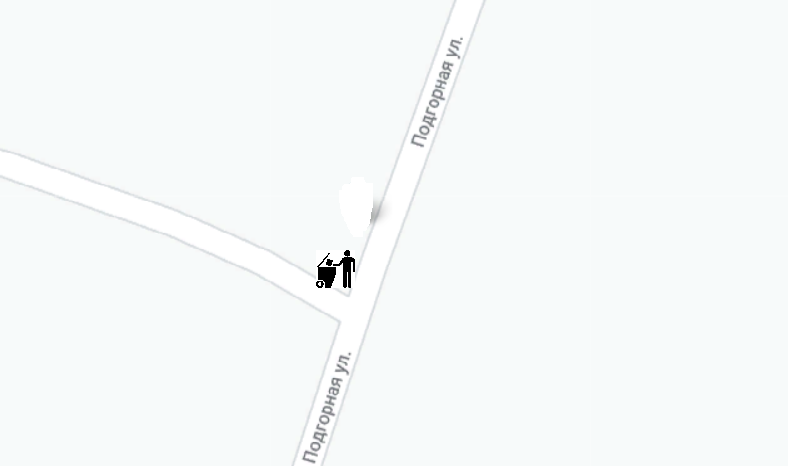 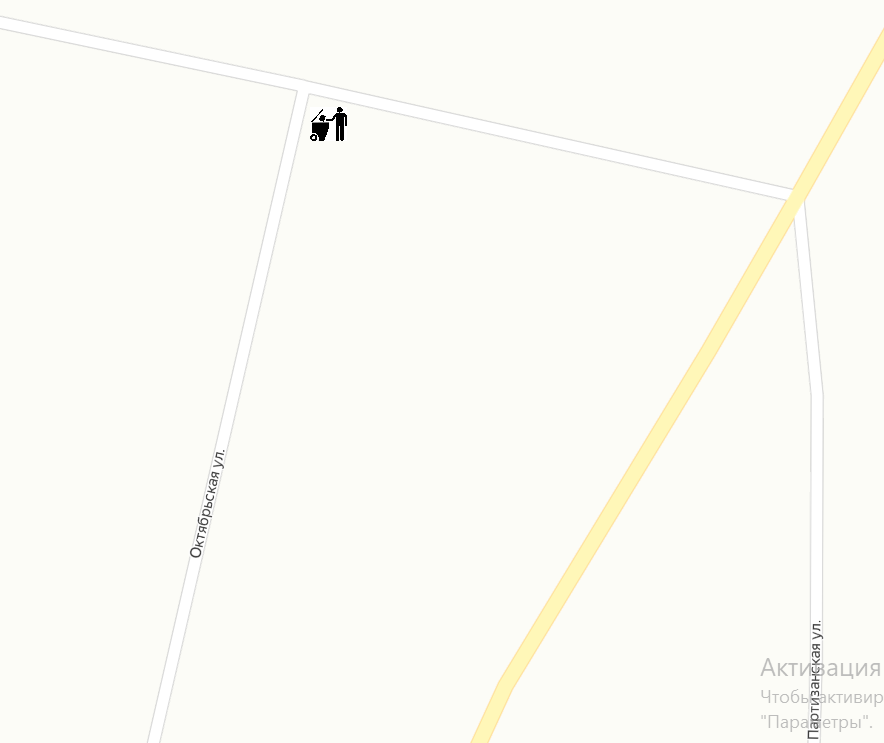 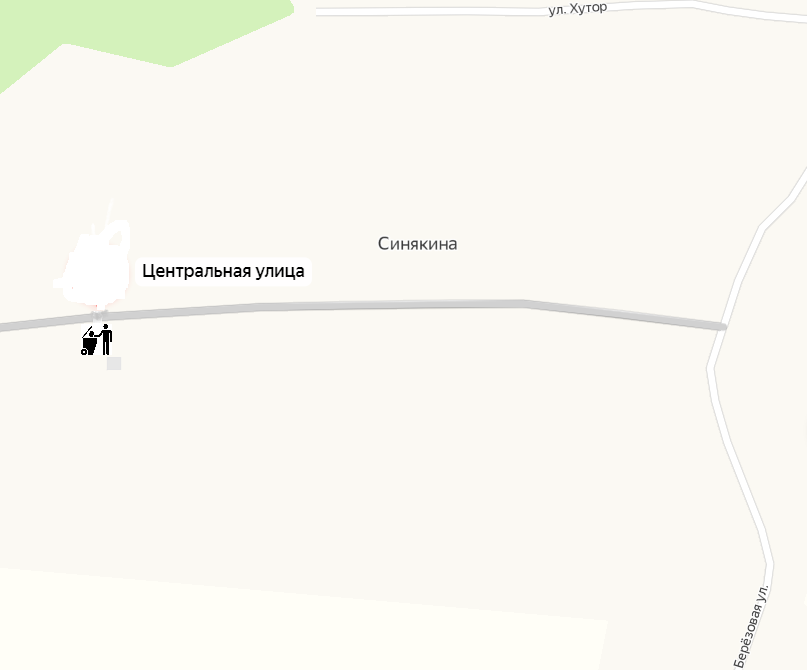 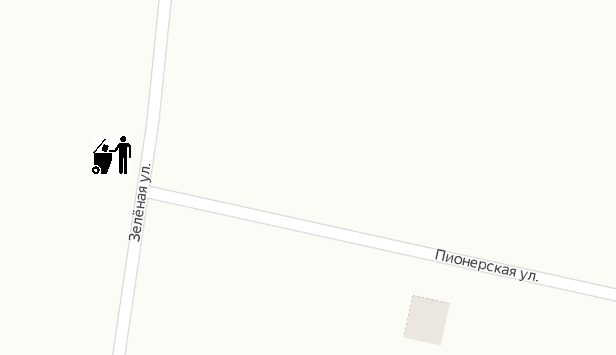 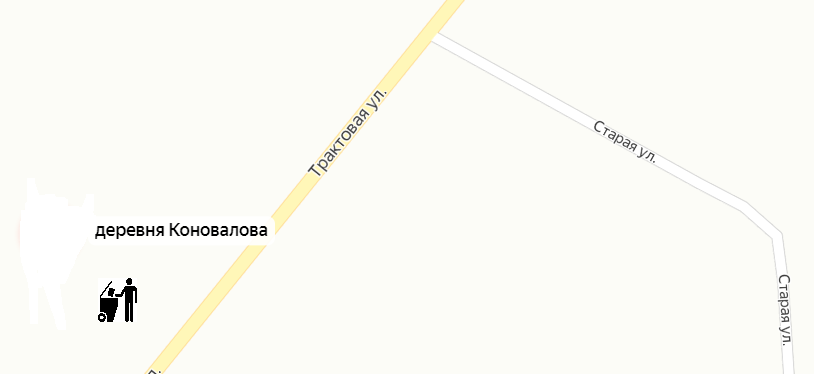 